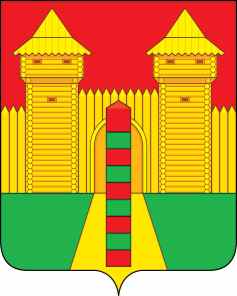 АДМИНИСТРАЦИЯ  МУНИЦИПАЛЬНОГО  ОБРАЗОВАНИЯ «ШУМЯЧСКИЙ   РАЙОН» СМОЛЕНСКОЙ  ОБЛАСТИПОСТАНОВЛЕНИЕот 04.03.2022г. № 82          п. ШумячиВ соответствии с Федеральными законами от 06.10.2003 N 131-ФЗ «Об общих принципах организации местного самоуправления в Российской Федерации»,  от 05.04.2013г. № 44-ФЗ «О контрактной системе в сфере закупок товаров, работ, услуг для обеспечения государственных и муниципальных нужд», от  15.07.2015г. № 220-ФЗ «Об организации регулярных перевозок пассажиров и багажа автомобильным транспортом и городским наземным электрическим транспортом в Российской                Федерации и о внесении изменений в отдельные законодательные акты Российской Федерации», на основании Устава муниципального образования «Шумячский район» Смоленской области, Администрация муниципального образования                     «Шумячский район» Смоленской области          П О С Т А Н О В Л Я Е Т:          1. Провести электронный аукцион на право заключить муниципальный                контракт на оказание услуг, связанных с осуществлением регулярных пассажирских перевозок по регулируемым тарифам автомобильным транспортом общего                           пользования по муниципальным маршрутам муниципального образования                         «Шумячский район» Смоленской области.     2.  Установить начальную (максимальную) цену муниципального контракта на  оказание услуг, связанных с осуществлением регулярных пассажирских перевозок по регулируемым тарифам автомобильным транспортом общего пользования по                   муниципальным маршрутам муниципального образования «Шумячский район»                  Смоленской области, в размере 1 247 580,97 (один миллион двести сорок семь тысяч пятьсот восемьдесят) рублей 97 копеек.          3. Отделу экономики и комплексного развития Администрации муниципального образования «Шумячский район» Смоленской области подготовить проект                          документации по проведению  электронного аукциона на право заключить                           муниципальный контракт на  оказание услуг, связанных с осуществлением                        регулярных пассажирских перевозок по регулируемым тарифам автомобильным транспортом общего пользования по муниципальным маршрутам муниципального образования «Шумячский район» Смоленской области.    4. Контроль за исполнением настоящего постановления возложить на                        заместителя Главы муниципального образования «Шумячский район» Смоленской области Г.А. Варсанову.Глава муниципального образования«Шумячский район» Смоленской области                                                А.Н. Васильев О проведении электронного аукциона на право заключить муниципальный контракт на оказание услуг, связанных с осуществлением регулярных пассажирских перевозок по регулируемым тарифам автомобильным транспортом общего пользования по муниципальным маршрутам муниципального образования «Шумячский район» Смоленской области